CEL-SPH2N-S优势特点
CEL-SPH2N-S双反系列光催化活性评价系统（又名 双反光解水制氢系统），采用多种阀门组合采集分析样品（符合国标GB/T26915-2011），可进行光解水制氢、光解水制氧及常温常压光催化还原CO2等实验；（★专利号：ZL 2010 2 0265986.2）。功能应用：产物的定性和定量，及光量子效率测试。
双套一体反应系统（双反系列），两套独立的无干扰设备，一套的空间占用、1.5倍单反系列的价格，解决了实验室空间紧张、节省了大量科研经费。
可以实现两套的独立使用、联合使用、平行样品测试、提高科研效率。产品应用
可进行光解水制氢、光解水制氧及常温常压光催化还原CO2等实验，可做产物的定性和定量，及光量子效率测试。
规格参数
双反系列光催化活性评价系统  
双反系列光催化活性评价系统技术参数 
1）真空度：相对真空度-0.1Mpa（72小时以上，动态测试）； 绝对真空度<3×10-4Mpa（PV=nRT）
2）自动双实验一体光解水制氢仪，实现无干扰的两个平行试验，同时进行,玻璃阀门系统；
3）含4套独立全自动控制阀门，全自动控制反控软件、系统完全电脑控制，无需繁琐的阀门操作；
4）可任意设置采样时间间隔（5min，15min等）和采样次数循环任意数值，实现无人值守；采用专利技术的玻璃高真空系统循环管路，（★专利号：ZL 2011 2 0045149.3）
5）高效循环泵，1s秒钟的即时混合，无需等待，随时取样，混速1.8L/min；
6）用于微量气体反应及产物检测，系统循环管路体积为小于150mL,；
7）真空表征：相对压力精密真空表，精度0.4级（标配）；相对压力数字真空表选配）；绝对压力数显真空表，精度0.1Pa(选配)；
8）产氢量测试范围广：0.1微升~100毫升（可扩展1000ml），精度PPM级；
9）标准曲线线性回归度：K>0.9999(实际测量均为1)；
10）标配多功能缓冲储气装置，可外接备用气体罐；
11）定量取样，0.5ml/1ml/1.5ml/2.2ml/3ml任选，多次取样无误差，避免误操作；
12）可根据用户使用习惯选择国标八通阀、七通阀、六通阀、四通阀、三通阀、两通阀及以上阀门的多个组合，材质可选择耐腐蚀不锈钢、玻璃、四氟，控制可选择手动、半自动、全自动；
13）单反系统的采样部分，均无死体积，无串气喷塞现象；
14)含双层恒温水套的标准反应器（250ml/100ml/50ml任选），耐压全光谱高透石英窗口；
15)冷凝系统：蛇冷+直冷双层冷却装置（选配球冷或直冷）；
16)内置断气保护功能，可保证误操作下的气相色谱GC安全（如载气压力不足）；
17)具有标准进样器2套（含气体进样针）；
18)光源设备置于系统后方，反应器的安装及拆卸，无需挪动光源；
19)采用不锈钢波纹管KF16,1.8m，无振动，干净无污染，可任意弯折,标准多用接口，可与各种真空泵连接。
20)真空泵：真空泵国产或进口品牌真空泵，含防油倒吸功能，抽气速率2L/s ；
21)采用双层高稳定支撑平台，保证玻璃仪器的使用安全；一体化设计，含可移动万向轮方便移动。
22)客户现场安装调试、培训、实验、免维护。
23)系统占地面积小，不占用试验台，独立一体，解决现有实验台紧张的局面。



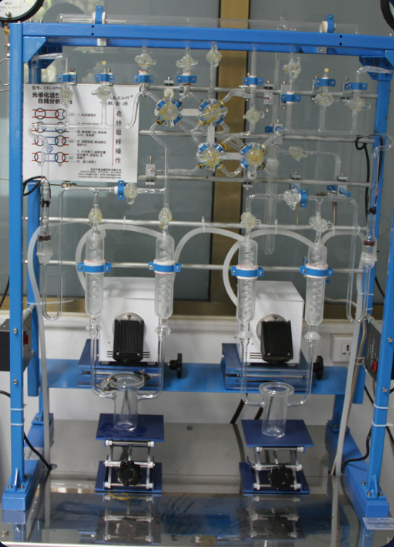 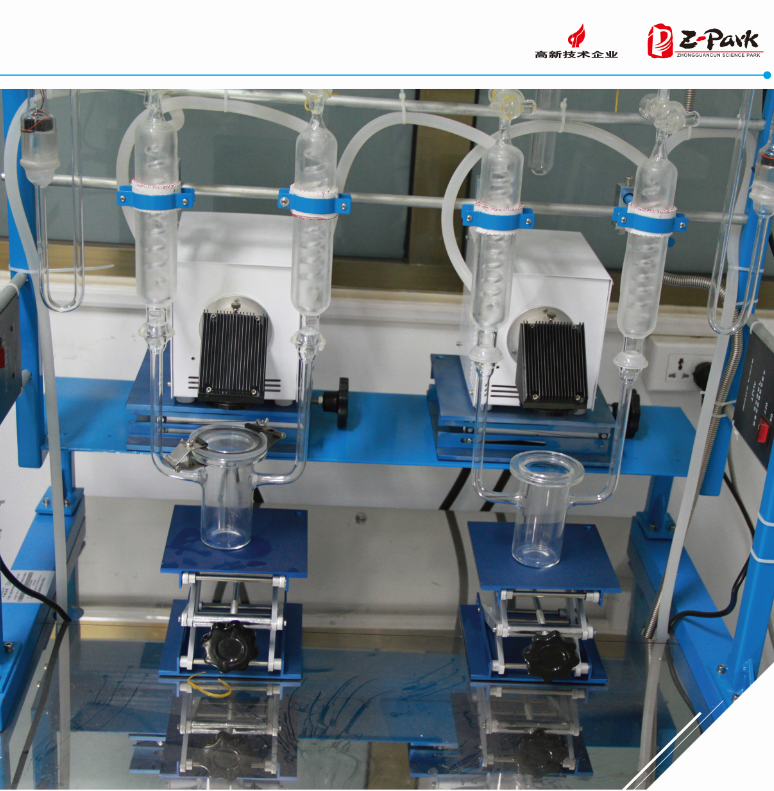 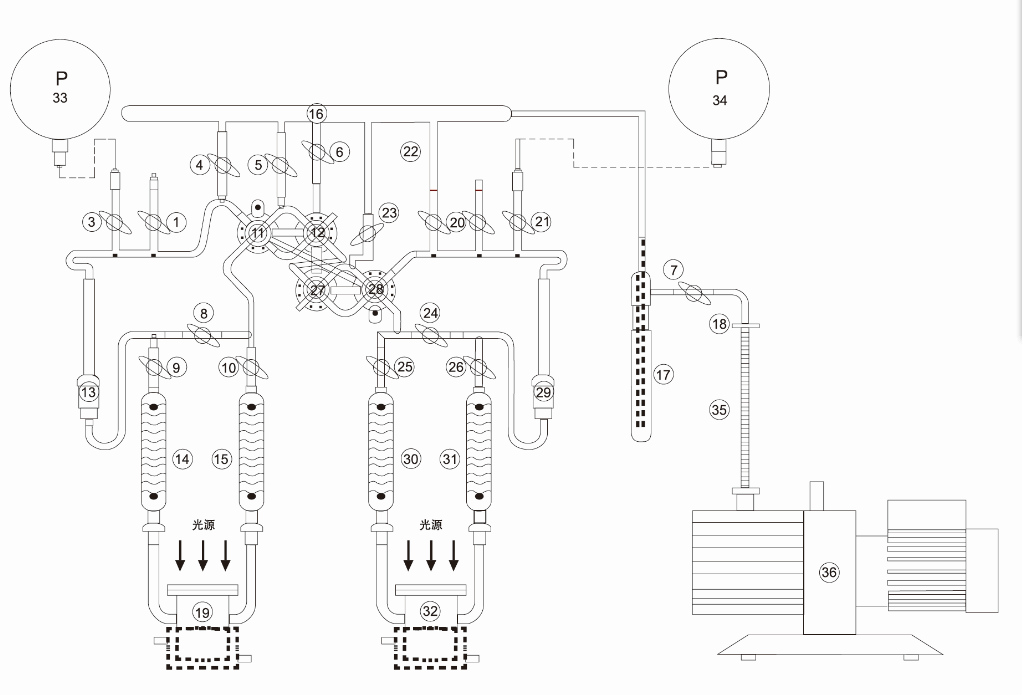 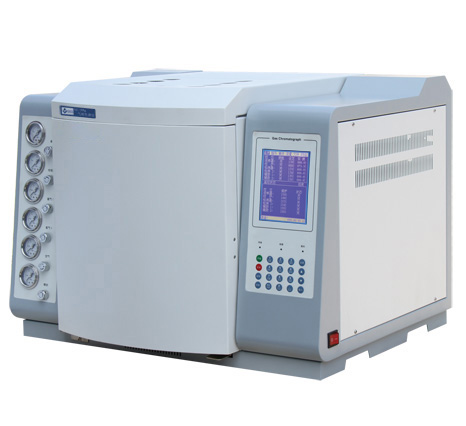 名称型号说明推荐指数光催化活性评价系统CEL-SPH2N-S1双反基本型，配置双玻璃（4+3）阀门进样系统。★★光催化活性评价系统CEL-SPH2N-S5双反基本型，配置双玻璃（4+4）阀门进样系统，实现一套装置两个平行反应同时进行，提高效率降低成本。★★★光催化活性评价系统CEL-SPH2N-S7双反半自动型，配置金属双（6+6）阀门进样系统，实现自动数据采集。★★★★全自动光催化活性评价系统CEL-SPH2N-S9双反自动型，配置全自动进样系统，实现无干扰的双套一体全自动★★★★★选配：
1.      光源：CEL-HX系列氙灯光源，CEL-LED100大功率LED光源，CEL-S模拟日光氙灯；
2.      气相色谱:GC-7920系列，GC7900系列，岛津、安捷伦；
3.      功率计：CEL-NP2000系列，进口NEWPORT，用于量子效率测定；
4.      滤光片：参考滤光片相关资料，近千种滤光片可选；
5.      冷却循环水机：推荐长流LX系列，或进口产品。选配：
1.      光源：CEL-HX系列氙灯光源，CEL-LED100大功率LED光源，CEL-S模拟日光氙灯；
2.      气相色谱:GC-7920系列，GC7900系列，岛津、安捷伦；
3.      功率计：CEL-NP2000系列，进口NEWPORT，用于量子效率测定；
4.      滤光片：参考滤光片相关资料，近千种滤光片可选；
5.      冷却循环水机：推荐长流LX系列，或进口产品。选配：
1.      光源：CEL-HX系列氙灯光源，CEL-LED100大功率LED光源，CEL-S模拟日光氙灯；
2.      气相色谱:GC-7920系列，GC7900系列，岛津、安捷伦；
3.      功率计：CEL-NP2000系列，进口NEWPORT，用于量子效率测定；
4.      滤光片：参考滤光片相关资料，近千种滤光片可选；
5.      冷却循环水机：推荐长流LX系列，或进口产品。选配：
1.      光源：CEL-HX系列氙灯光源，CEL-LED100大功率LED光源，CEL-S模拟日光氙灯；
2.      气相色谱:GC-7920系列，GC7900系列，岛津、安捷伦；
3.      功率计：CEL-NP2000系列，进口NEWPORT，用于量子效率测定；
4.      滤光片：参考滤光片相关资料，近千种滤光片可选；
5.      冷却循环水机：推荐长流LX系列，或进口产品。